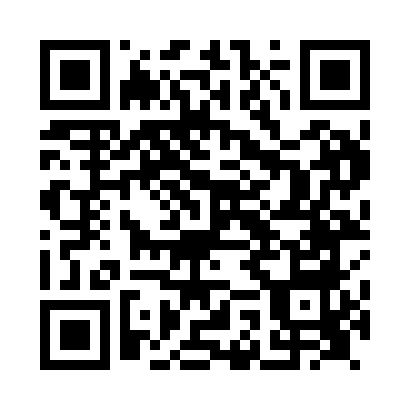 Prayer times for Drumelzier, The Scottish Borders, UKMon 1 Jul 2024 - Wed 31 Jul 2024High Latitude Method: Angle Based RulePrayer Calculation Method: Islamic Society of North AmericaAsar Calculation Method: HanafiPrayer times provided by https://www.salahtimes.comDateDayFajrSunriseDhuhrAsrMaghribIsha1Mon2:564:351:177:049:5911:382Tue2:574:361:187:039:5911:383Wed2:574:371:187:039:5811:384Thu2:584:381:187:039:5711:385Fri2:594:391:187:039:5711:376Sat2:594:401:187:029:5611:377Sun3:004:411:197:029:5511:378Mon3:004:431:197:029:5411:369Tue3:014:441:197:019:5311:3610Wed3:024:451:197:019:5211:3511Thu3:034:461:197:009:5111:3512Fri3:034:481:197:009:5011:3513Sat3:044:491:196:599:4911:3414Sun3:054:501:196:599:4811:3315Mon3:064:521:206:589:4711:3316Tue3:064:531:206:589:4511:3217Wed3:074:551:206:579:4411:3218Thu3:084:561:206:569:4211:3119Fri3:094:581:206:559:4111:3020Sat3:105:001:206:559:3911:2921Sun3:105:011:206:549:3811:2922Mon3:115:031:206:539:3611:2823Tue3:125:051:206:529:3511:2724Wed3:135:061:206:519:3311:2625Thu3:145:081:206:509:3111:2526Fri3:155:101:206:499:2911:2527Sat3:155:111:206:489:2811:2428Sun3:165:131:206:479:2611:2329Mon3:175:151:206:469:2411:2230Tue3:185:171:206:459:2211:2131Wed3:195:191:206:449:2011:20